САРАТОВСКАЯ ГОРОДСКАЯ ДУМАРЕШЕНИЕ29 сентября 2023 года № 40-403г. СаратовО внесении изменений в решение Саратовской городской Думы от 25 июня 2021 года № 90-725 «О Положении о комитете по архитектуре администрации муниципального образования «Город Саратов»В соответствии со статьей 24 Устава муниципального образования «Город Саратов»Саратовская городская ДумаРЕШИЛА:1. Внести в Приложение к решению Саратовской городской Думы
от 25 июня 2021 года № 90-725 «О Положении о комитете по архитектуре администрации муниципального образования «Город Саратов» 
(с изменениями от 1 марта 2022 года № 12-145, 29 июля 2022 года № 21-239,  27 декабря 2022 года № 30-320) следующие изменения:1.1. Подпункты 3.3.6, 3.3.9, 3.3.10, 3.3.12, 3.3.13 пункта 3.3, подпункты 3.4.10-3.4.14 пункта 3.4 исключить.1.2. Подпункт 3.3.19 пункта 3.3 изложить в новой редакции:  «3.3.19. Осуществляет подготовку проектов решений о комплексном развитии территорий муниципального образования «Город Саратов» по инициативе органа местного самоуправления, иных муниципальных правовых актов по вопросу комплексного развития территории муниципального образования «Город Саратов», договоров о комплексном развитии территорий муниципального образования «Город Саратов», организует и проводит торги в целях заключения договоров о комплексном развитии территорий муниципального образования «Город Саратов».».1.3. Пункт 3.3 дополнить подпунктами 3.3.27, 3.3.28, 3.3.29 следующего содержания: «3.3.27. Обеспечивает деятельность комиссии по вопросам землепользования и застройки муниципального образования «Город Саратов».3.3.28. Осуществляет внесение сведений в государственные информационные системы обеспечения градостроительной деятельности 
в части внесения сведений в пределах полномочий органов местного самоуправления.3.3.29. Согласовывает архитектурно-градостроительный облик объекта капитального строительства при осуществлении строительства, реконструкции объекта капитального строительства в границах территорий, 
в отношении которых Правилами землепользования и застройки муниципального образования «Город Саратов» установлены требования 
к архитектурно-градостроительному облику объектов в соответствии 
с положениями Градостроительного кодекса Российской Федерации.».1.4. Подпункт 3.4.2 пункта 3.4 изложить в новой редакции: «3.4.2. Устанавливает архитектурно-художественные требования 
к некапитальным нестационарным сооружениям (нестационарные торговые объекты, объекты бытового обслуживания и общественного питания, остановочные павильоны, гаражи), знакам адресации, местам (площадкам) накопления твердых коммунальных отходов, направленные на создание единого стиля художественного оформления муниципального образования «Город Саратов».». 1.5. Подпункт 3.4.3 пункта 3.4 изложить в новой редакции: «3.4.3. Обеспечивает деятельность архитектурно-градостроительного совета муниципального образования «Город Саратов».».1.6. Подпункт 3.4.8 пункта 3.4 изложить в новой редакции: «3.4.8. Согласовывает изменения внешнего вида фасадов зданий, строений, сооружений.». 1.7. Пункт 3.6 изложить в новой редакции: «3.6. В сфере охраны и сохранения объектов культурного наследия местного (муниципального) значения:3.6.1. Подготавливает и выдает разрешения на реконструкцию, на ввод объектов в эксплуатацию при осуществлении реконструкции объектов культурного наследия местного (муниципального) значения, расположенных на территории муниципального образования «Город Саратов», в случае если затрагиваются конструктивные и другие характеристики надежности 
и безопасности такого объекта. 3.6.2. Выдает разрешения на проведение работ по сохранению объекта культурного наследия местного (муниципального) значения.3.6.3. Выдает задания на проведение работ по сохранению объекта культурного наследия местного (муниципального) значения.3.6.4. Согласовывает проектную документацию на проведение работ по сохранению объекта культурного наследия местного (муниципального) значения.3.6.5. Обеспечивает разработку проектов зон охраны объектов культурного наследия местного (муниципального) значения и проведение государственной историко-культурной экспертизы.3.6.6. Обеспечивает разработку требований к осуществлению деятельности в границах территории объекта культурного наследия местного (муниципального) значения - достопримечательного места местного (муниципального) значения, требований к градостроительному регламенту 
в границах территории достопримечательного места местного (муниципального) значения.3.6.7. Согласовывает проекты информационной надписи и обозначения на объекте культурного наследия (памятнике истории и культуры) местного (муниципального) значения.».1.8. Раздел 3 дополнить пунктом 3.7 следующего содержания:  «3.7. Иные полномочия Комитета:3.7.1. Готовит проекты муниципальных правовых актов по вопросам, относящимся к полномочиям Комитета.3.7.2. Рассматривает обращения физических и юридических лиц по вопросам, относящимся к полномочиям Комитета.3.7.3. Участвует в работе межведомственных, согласительных и иных комиссий.3.7.4. Заключает договоры, контракты и соглашения.3.7.5. Осуществляет контроль и координацию деятельности подведомственных муниципальных учреждений и предприятий.3.7.6. Проводит работы с использованием сведений, составляющих государственную тайну.3.7.7. Осуществляет иные полномочия в соответствии 
с законодательством Российской Федерации, Саратовской области 
и муниципальными правовыми актами.».2. Администрации муниципального образования «Город Саратов» привести муниципальные правовые акты в соответствие с настоящим решением.3. Настоящее решение вступает в силу со дня его официального опубликования.ПредседательСаратовской городской Думы                                               С.А. ОвсянниковГлава муниципальногообразования «Город Саратов»                                              Л.М. Мокроусова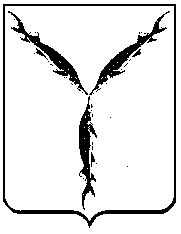 